Colegio Mater Dolorosa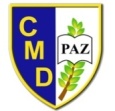 Historia, Geografía y Ciencias Sociales 2° Básico - 2021Srta Ingrid Coronado U.                                            Prueba de diagnóstico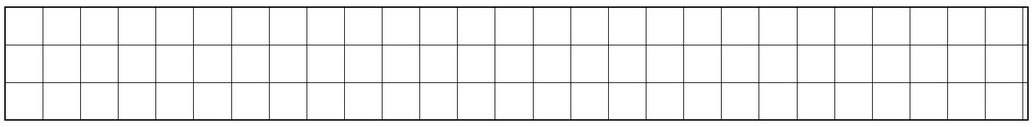 Nombre:   Apellido:    I) Colorea o encierra  el  siguiente mapa según las indicaciones Chile: color rojo  o encierra en un círculo rojo.La Cordillera de los Andes: café  o encierra en un círculo café.El Océano Pacifico: Azul o encierra en un círculo azul.      II)  Escribe el nombre del paisaje que corresponde: Natural  o   Cultural (2)III) Encierra en un círculo rojo los Símbolos Patrios de nuestro país   IV) Dibuja un elemento que utilice cada personaje: 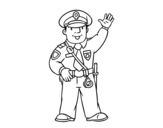 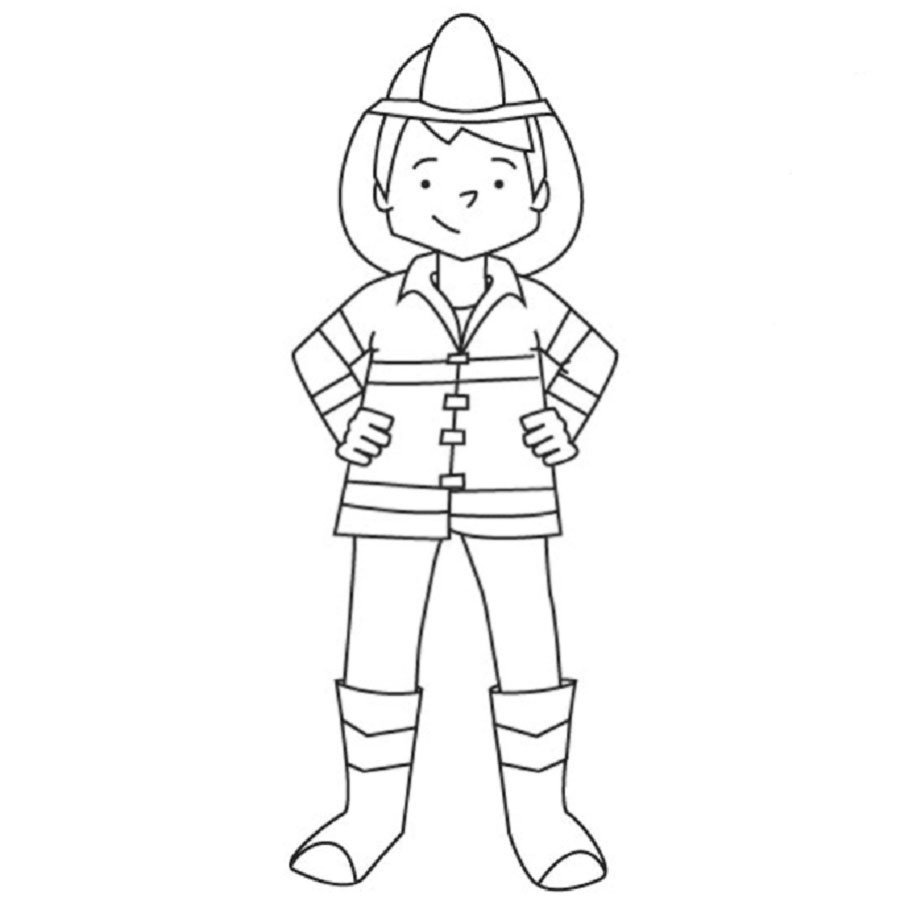 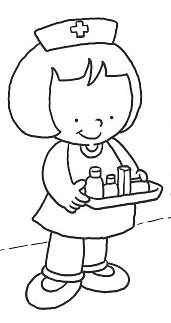 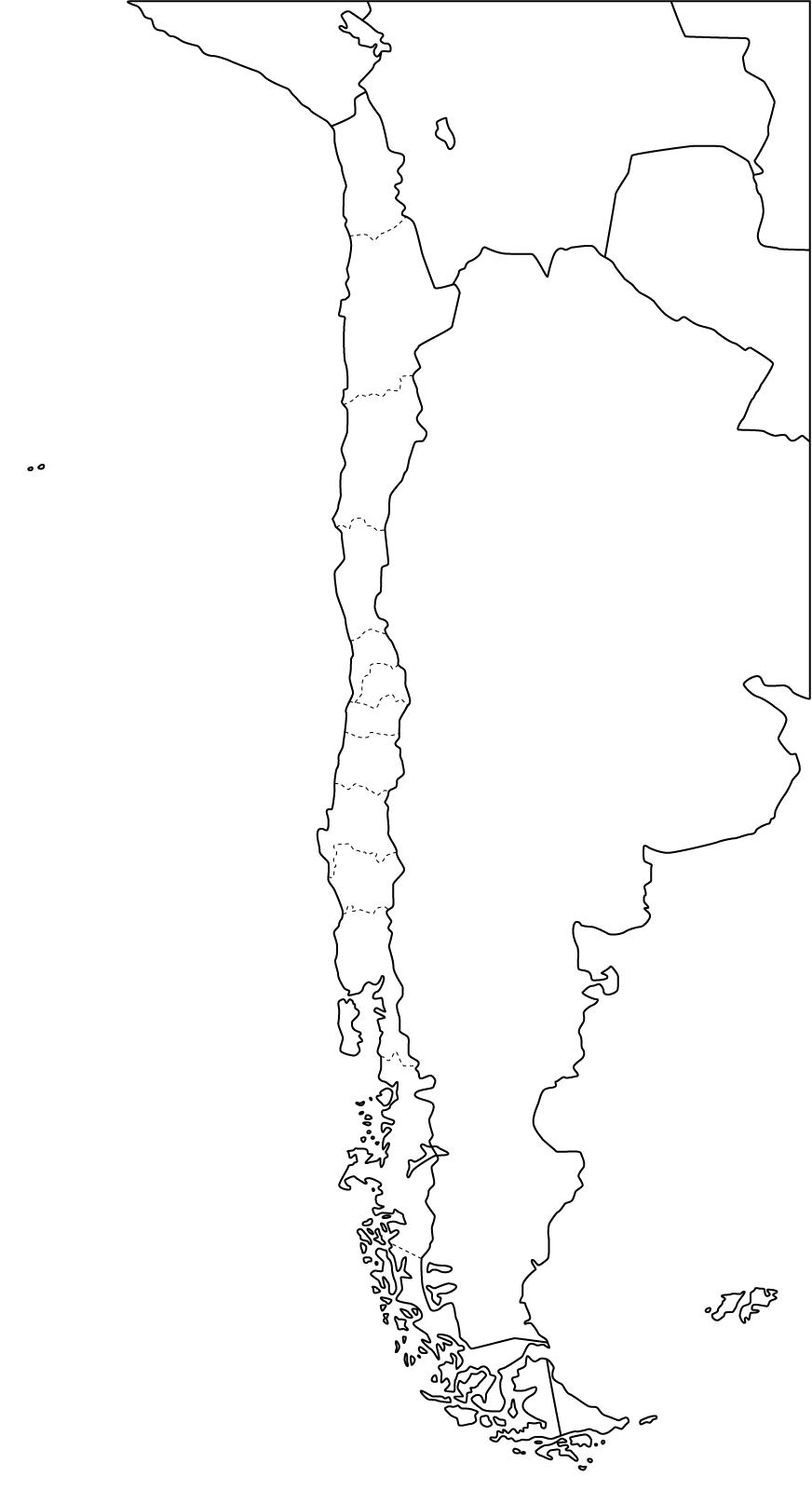 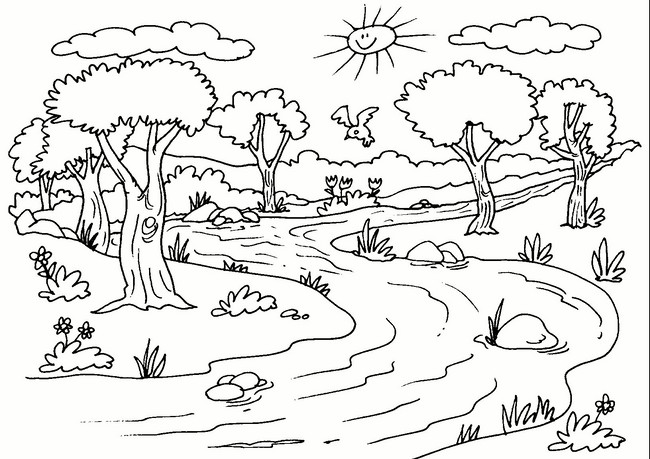 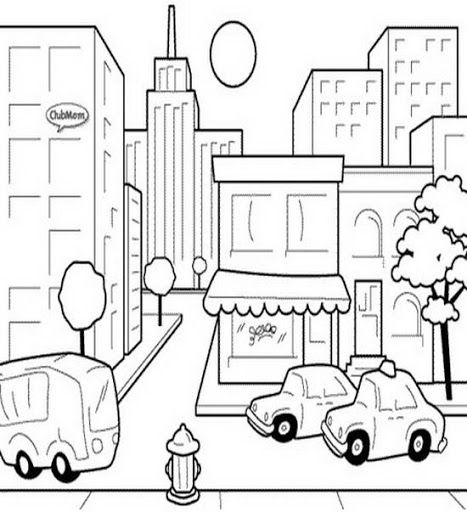 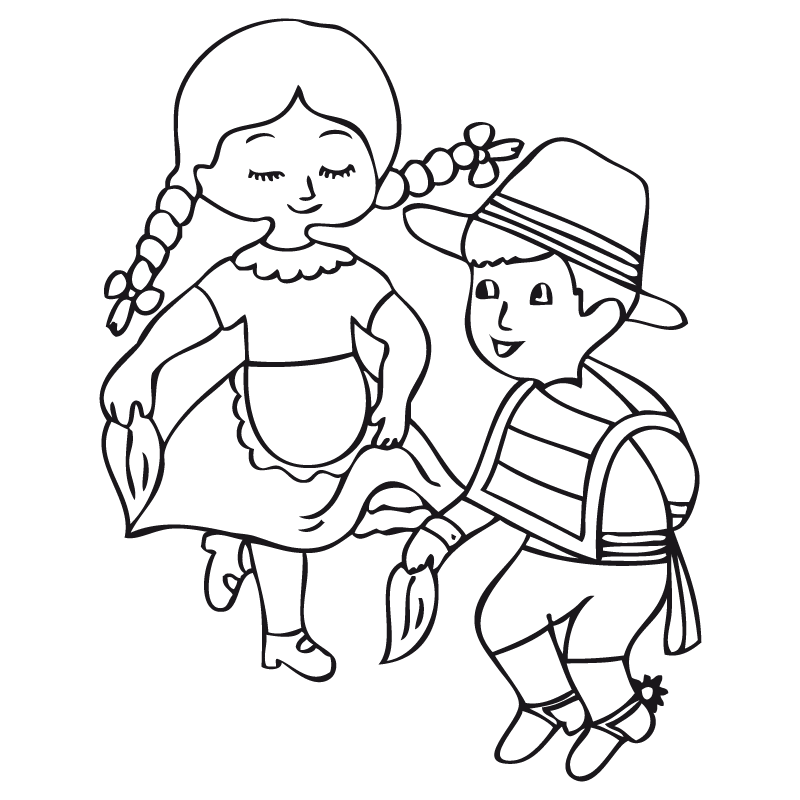 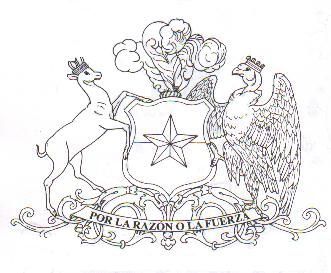 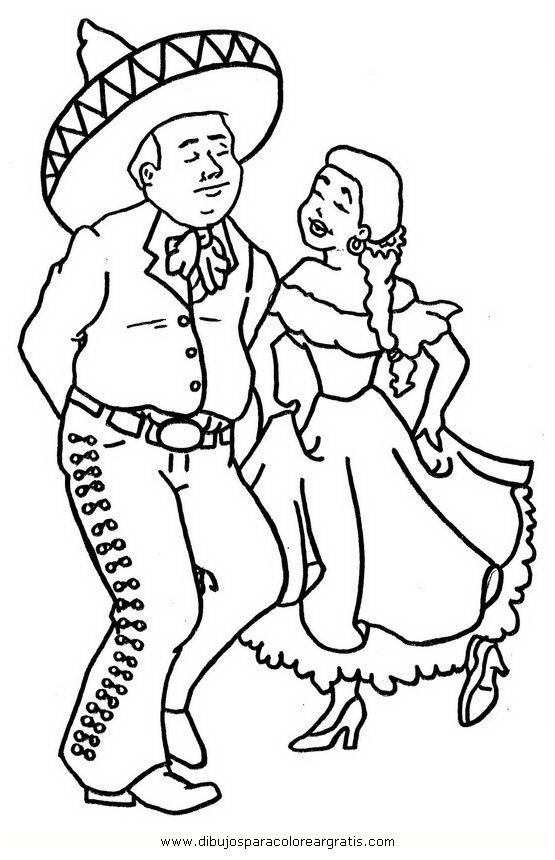 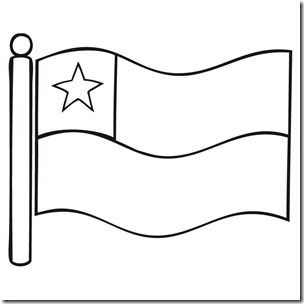 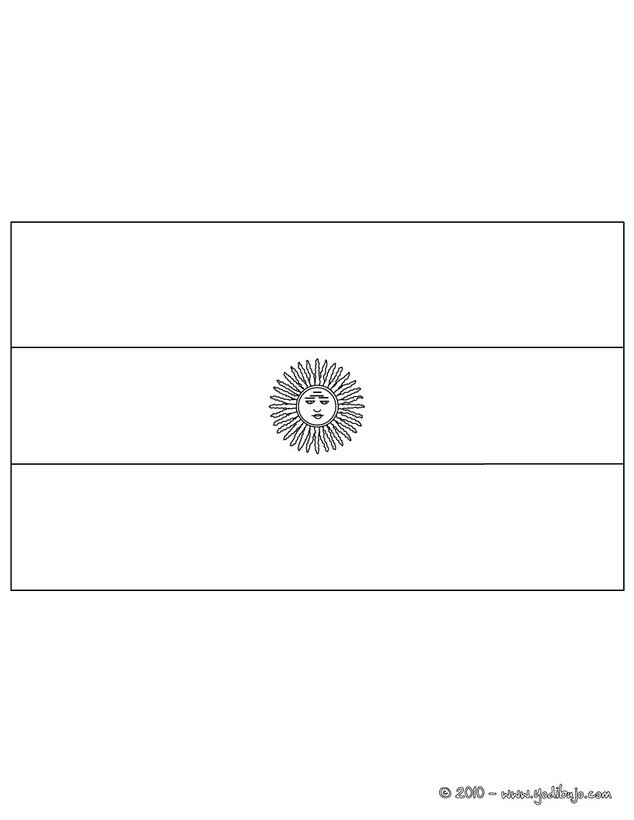 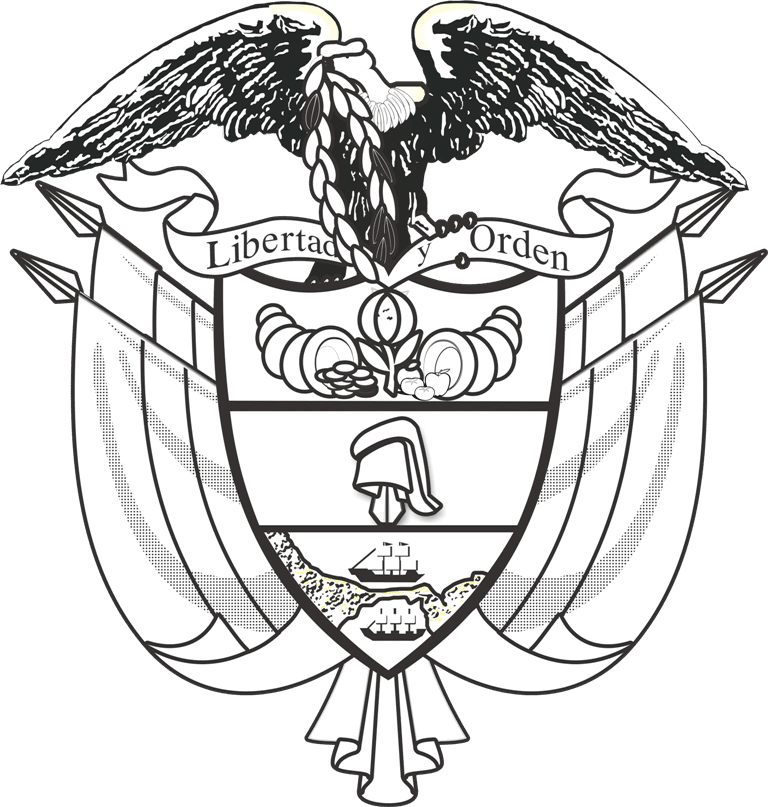 